OSNOVNA ŠKOLA DAVORINA TRSTENJAKAHRVATSKA KOSTAJNICA					J E L O V N I K 	   - 3. mjesec 2019. g.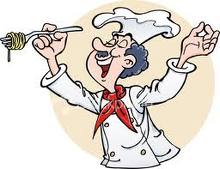 Ponedjeljak, 4.3.2019.		PIZZA +ČAJUtorak, 5.3.2019.			KRAFNA + KAKAOSrijeda, 6.3.2019.			BUREK OD SIRA + SOKČetvrtak, 7.3.2019.		FINO VARIVO + SOK Petak, 8.3.2019.	PILEĆI PAPRIKAŠ + SOKPonedjeljak, 11.3.2019.		BUREK OD MESA + JOGURTUtorak, 12.3.2019.	RIŽOTO + CIKLA + SOKSrijeda, 13.3.2019.			BUHTLA + SOKČetvrtak, 14.3.2019.		MAHUNE + SOK + PUDING OD ČOKOLADEPetak, 15.3.2019.	KREM JUHA OD CVJETAČE I BROKULE + KIFLA SA ŠUNKOM I SIROM +SOKPonedjeljak, 18.3.2019.		HOT-DOG + KAKAOUtorak, 19.3.2019.			GRAH + KRASTAVCI + SOKSrijeda, 20.3.2019.			PAŠTETA + ČAJČetvrtak, 21.3.2019.		PILEĆI PAPRIKAŠ + SOKPetak, 22.3.2019.	DUKATELA + KAKAO Ponedjeljak, 25.3.2019.		BUREK OD SIRA + ČAJUtorak, 26.3.2019.			TJESTENINA BOLONJEZ + CIKLA + SOKSrijeda, 27.3.2019.			SENDVIČ + JOGURTČetvrtak, 28.3.2019.		RIŽOTO + CIKLA + SOKPetak, 29.3.2019.			RIBLJI ODRESCI + PIRE + SOK + TORTINA